ПОСТОЯННАЯ КОМИССИЯ ПО ВОПРОСАМ ЗАКОННОСТИ, ДЕПУТАТСКОЙ ЭТИКИ И РЕАЛИЗАЦИИ ГОСУДАРСТВЕННОЙ РЕГУЛЯТОРНОЙ ПОЛИТИКИ ______________№_______________Протоколзаседания постоянной комиссии по вопросам законности,депутатской этики и реализации государственнойрегуляторной политики20.04.2018 г.                                  15:00                               каб.307Присутствуют члены комиссии:Балух Д.В. – председатель постоянной комиссии,Голдаков С.В., Позднякова А.И., Корниенко В.А.Приглашенные:Поповская И.П. – директор юридического департамента,Швыдкая И.В. – и.о.директора департамента экономического развития,Лагунин Н.С. – начальник отдела внешнеэкономической и инвестиционной политики департамента экономического развития,Дехтяренко А.В. – зам.начальника отдела правового обеспечения департамента городского хозяйства,Мурин А.О. – заместитель начальника управления по физической культуре и спорту,Янушкевич Л.В. – заместитель начальника УКСа,Микуленко В.В. – заместитель начальника управления департамента коммунальной собственности,Моргун В.М. – директор КП «МБТИ»,Кузнецов В.В. – начальник департамента Муниципальной безопасности,Китайская Е.П. – директор департамента труда и социальной политики,Григорьев Е.А. – директор департамента здравоохранения,Дьяченко Ю.В. – председатель политической партии «Демальянс» в г.Одессе,Шаповалова В. – издание Таймер,Кинуцкий М. – представитель издания «Пушкинская»,Подпалая С.Н. – ОО «Зеленый лист»,Коган Е.И. - ИА «Одесса – Дейли», кореспондент.Повестка дня:О рассмотрении вопросов предварительной повестки дня XXV сессии городского совета. По вопросу 1.1. предварительной повестки дня сессии слушали:Швыдкую  И.В.  – вопросов нет.По вопросу 4.1. предварительной повестки дня сессии слушали:Швыдкую  И.В.  Выступили: Позднякова А.И., Поповская И.П.По вопросу 3.9. предварительной повестки дня сессии слушали:Лагунина Н.С.Выступили: Позднякова А.И.РЕШИЛИ:  поддержать проекты 1.1., 3.9., 4.1. предварительной повестки дня  XXV сессии городского совета.По вопросу 1.3. предварительной повестки дня сессии слушали      Балуха Д.В.Выступили: Позднякова А.И., Поповская И.П., Дьяченко Ю.В., Подпалая С.Н.РЕШИЛИ: решение не принято. По вопросу 3.1. предварительной повестки дня сессии слушали:Китайску. Е.П.РЕШИЛИ:Поддержать проект решения 3.1. предварительной повестки дня сессии.ГОЛОСОВАЛИ:  ЗА – 4 (ЕДИНОГЛАСНО).По вопросу 3.2. предварительной повестки дня сессии слушали:Китайску. Е.П.РЕШИЛИ:Поддержать проект решения 3.2. предварительной повестки дня сессии.ГОЛОСОВАЛИ:  ЗА – 4 (ЕДИНОГЛАСНО).По вопросу 3.13. предварительной повестки дня сессии слушали:Китайску. Е.П.РЕШИЛИ:Поддержать проект решения 3.13. предварительной повестки дня сессии.ГОЛОСОВАЛИ:  ЗА – 4 (ЕДИНОГЛАСНО).Слушали Китайскую Е.П. о необходимости рассмотрения на сессии городского совета вопроса о внесении изменений в Городскую целевую программу предоставления социальных услуг и других  видов помощи незащищенным слоям населения города Одессы на 2018-2010 годы, утвержденную решением Одесского городского совета от 14 декабря 2017 года № 2742-VII.РЕШИЛИ:Поддержать внесение на рассмотрение сессии городского совета вопроса 3.14. О внесении изменений в Городскую целевую программу предоставления социальных услуг и других  видов помощи незащищенным слоям населения города Одессы на 2018-2010 годы, утвержденную решением Одесского городского совета от 14 декабря 2017 года № 2742-VII.ГОЛОСОВАЛИ:  ЗА – 4 (ЕДИНОГЛАСНО).По вопросу 3.3. предварительной повестки дня сессии слушали:Янушкевич Л.В.РЕШИЛИ:Поддержать проект решения 3.3. предварительной повестки дня сессии.ГОЛОСОВАЛИ:  ЗА – 4 (ЕДИНОГЛАСНО).По вопросу 3.4. предварительной повестки дня сессии слушали:Янушкевич Л.В.РЕШИЛИ:Поддержать проект решения 3.4. предварительной повестки дня сессии.ГОЛОСОВАЛИ:  ЗА – 4 (ЕДИНОГЛАСНО).По вопросу 3.5. предварительной повестки дня сессии слушали:Дехтяренко А.В. РЕШИЛИ:Поддержать проект решения 3.5. предварительной повестки дня сессии.ГОЛОСОВАЛИ:  ЗА – 4 (ЕДИНОГЛАСНО).По вопросу 4.2. предварительной повестки дня сессии слушали:Дехтяренко А.В. РЕШИЛИ:Поддержать исключение из повестки дня сессии проекта решения 4.2. ГОЛОСОВАЛИ:  ЗА – 4 (ЕДИНОГЛАСНО).По вопросу 4.3. предварительной повестки дня сессии слушали:Дехтяренко А.В. РЕШИЛИ:Поддержать проект решения 4.3. предварительной повестки дня сессии.ГОЛОСОВАЛИ:  ЗА – 4 (ЕДИНОГЛАСНО).По вопросу 7.1. предварительной повестки дня сессии слушали:Дехтяренко А.В. РЕШИЛИ:Поддержать проект решения 7.1. предварительной повестки дня сессии.ГОЛОСОВАЛИ:  ЗА – 4 (ЕДИНОГЛАСНО).По вопросу 3.6. предварительной повестки дня сессии слушали:Мурина А.О.РЕШИЛИ:Для окончательного рассмотрения вопроса о внесении изменений в целевую программу на следующее заседание комиссии предоставить документы о ходе выполнения настоящей программы.ГОЛОСОВАЛИ:  ЗА – 4 (ЕДИНОГЛАСНО).По вопросу 3.8. предварительной повестки дня сессии слушали:Григорьева Е.А.Выступили: Позднякова А.И., Корниенко В.А.РЕШИЛИ:Проект решения 3.8. предварительной повестки дня сессии принять к сведению.ГОЛОСОВАЛИ:  ЗА – 4 (ЕДИНОГЛАСНО).По вопросу 3.12.  предварительной повестки дня сессии слушали:Григорьева Е.А.Выступили: Позднякова А.И., Корниенко В.А.РЕШИЛИ:Поддержать проект решения 3.12.  предварительной повестки дня сессии.ГОЛОСОВАЛИ:  ЗА – 4 (ЕДИНОГЛАСНО).По вопросу 7.3. предварительной повестки дня сессии слушали:Григорьева Е.А.Выступили: Позднякова А.И., Корниенко В.А., Поповская И.П., Микуленко В.В.РЕШИЛИ:Проект решения 7.3. предварительной повестки дня сессии принять к сведению.Слушали Григорьева Е.А. о дополнительном проекте решения о делегировании кандидатур в состав госпитального совета госпитального округа № 1 Одесской области. Проект вносит постоянная комиссия по здравоохранению.РЕШИЛИ:Дополнительный проект решения принять к сведению.РЕШИЛИ: на следующее заседание комиссии пригласить докладчиков по вопросам 3.10., 3.11., Бедрегу С.Н., Абрамову Е.Г., Дамаскину  И.В., Кота Д.Г.Председатель комиссии                                                Балух Д.В.	   ОДЕСЬКА 	МІСЬКА РАДА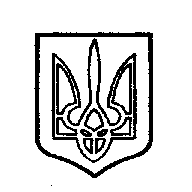 ОДЕССКИЙ ГОРОДСКОЙ СОВЕТ. Одеса, пл. Думська,1. Одесса, пл. Думская,1